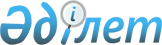 Об утверждении Правил проведения экономической экспертизы проекта дополнения к контракту на недропользованиеПриказ Министра финансов Республики Казахстан от 17 мая 2018 года № 530. Зарегистрирован в Министерстве юстиции Республики Казахстан 13 июня 2018 года № 17057.
      В соответствии с пунктом 12 статьи 278 Кодекса Республики Казахстан от 27 декабря 2017 года "О недрах и недропользовании" ПРИКАЗЫВАЮ:
      1. Утвердить прилагаемые Правила проведения экономической экспертизы проекта дополнения к контракту на недропользование.
      2. Комитету государственных доходов Министерства финансов Республики Казахстан (Тенгебаев А.М.) в установленном законодательством порядке обеспечить:
      1) государственную регистрацию настоящего приказа в Министерстве юстиции Республики Казахстан;
      2) в течение десяти календарных дней со дня государственной регистрации настоящего приказа направление его копии в бумажном и электронном виде на казахском и русском языках в Республиканское государственное предприятие на праве хозяйственного ведения "Республиканский центр правовой информации" Министерства юстиции Республики Казахстан для официального опубликования и включения в Эталонный контрольный банк нормативных правовых актов Республики Казахстан;
      3) размещение настоящего приказа на интернет-ресурсе Министерства финансов Республики Казахстан;
      4) в течение десяти рабочих дней после государственной регистрации настоящего приказа в Министерстве юстиции Республики Казахстан представление в Департамент юридической службы Министерства финансов Республики Казахстан сведений об исполнении мероприятий, предусмотренных подпунктами 1), 2) и 3) настоящего пункта.
      3. Настоящий приказ вводится в действие с 29 июня 2018 года и подлежит официальному опубликованию.
      "СОГЛАСОВАН"Министр по инвестициям и развитиюРеспублики Казахстан___________ Ж. Касымбек24 мая 2018 год
      "СОГЛАСОВАН"Министр национальной экономикиРеспублики Казахстан___________ Т. Сулейменов21 мая 2018 год
      "СОГЛАСОВАН"Министр энергетикиРеспублики Казахстан______________К. Бозумбаев28 мая 2018 год Правила проведения экономической экспертизы проекта дополнения к контракту на недропользование Глава 1. Общие положения
      1. Настоящие Правила проведения экономической экспертизы проекта дополнения к контракту на недропользование (далее – Правила) разработаны в соответствии с пунктом 12 статьи 278 Кодекса Республики Казахстан  от 27 декабря 2017 года "О недрах и недропользовании" (далее – Кодекс) и определяют порядок проведения экономической экспертизы проекта дополнения к контракту на недропользование (далее – экономическая экспертиза), затрагивающего ключевые финансово-экономические показатели контракта на недропользование, заключенного до введения в действие Кодекса.
      2. Экономическая экспертиза проводится по проекту дополнения к контракту на недропользование, направленному для проведения такой экспертизы решением рабочей группы компетентного органа (государственного органа, являющегося стороной контракта). Глава 2. Порядок проведения экономической экспертизы проекта дополнения к контракту на недропользование
      3. Экономическая экспертиза проводится уполномоченным государственным органом по государственному планированию в течение тридцати календарных дней со дня поступления полного пакета документов от компетентного органа (государственного органа, являющегося стороной контракта), включающего:
      1) копию письма-уведомления компетентного органа (государственного органа, являющегося стороной контракта) о разрешении на внесение изменений и дополнений в контракт на недропользование;
      2) копию протокола заседания рабочей группы компетентного органа (государственного органа, являющегося стороной контракта) по рассмотрению условий проектов дополнений к контрактам и ведению переговоров с недропользователями;
      3) проект дополнения;
      4) копию контракта на недропользование со всеми приложениями и дополнениями (в случае отсутствия в базе Единая Государственная Система Управления Недропользованием);
      5) копию геологического или горного отвода;
      6) копию соглашения о конфиденциальности при приобретении геологической информации с приложенным расчетом суммы исторических затрат;
      7) проект рабочей программы;
      8) копию финансовой части проектного документа с отражением затрат и финансирования планируемых работ с разбивкой по годам;
      9) копию экспертного заключения Государственной комиссии по запасам полезных ископаемых или протокол заседания Государственной комиссии по запасам полезных ископаемых.
      10) технико-экономическое обоснование и финансово-экономическую модель.
      Направляемые компетентным органом (государственным органом, являющимся стороной контракта) для проведения экономической экспертизы документы официально представляются через Единую систему электронного документооборота. 
      4. Экономическая экспертиза включает:
      1) проверку соответствия положений проектов дополнений требованиям законодательства Республики Казахстан в сфере экономики и финансов;
      2) оценку соответствия условий проекта дополнения с действующим контрактом на недропользование;
      3) оценку экономической обоснованности предполагаемых объемов работ и соответствующих затрат в проекте дополнения утвержденным проектным документам;
      4) экономическую оценку проекта (экономическая целесообразность реализации проекта при планируемых доходах и затратах с учетом применяемых технологий и социальное значение реализации проекта);
      5) оценку финансовых показателей проекта (потока денежных средств, чистой текущей стоимости, внутренней нормы прибыли, срока окупаемости);
      6) оценку бюджетной эффективности проекта.
      5. Результатом проведения экономической экспертизы является экспертное заключение, оформленное в письменном виде.
      6. Экспертное заключение проекта дополнения содержит:
      1) перечень представленных документов;
      2) краткие результаты анализа и оценки положений проекта дополнения к контракту на недропользование в соответствии с настоящими Правилами;
      3) одно из следующих решений:
      согласовать проект дополнения к контракту на недропользование с положительной оценкой, поскольку в результате рассмотрения подтверждена обоснованность предполагаемых объемов затрат по проекту и соответствие его параметров требованиям законодательства Республики Казахстан;
      отказать в согласовании проекта дополнения к контракту на недропользование, ввиду установления существенных отклонений (завышение или занижение) предполагаемых затрат, принципиальных несоответствий проектным документам и требованиям законодательства Республики Казахстан.
      7. Экспертное заключение направляется компетентному органу (государственному органу, являющемуся стороной контракта) с одновременным направлением копии экспертного заключения недропользователю, имеющему намерение заключить соглашение о внесении изменений и дополнений в контракт на недропользование (далее – разработчик).
      8. Повторная экономическая экспертиза проводится на предмет устранения указанных в экспертном заключении отклонений и несоответствий в сроки, установленные пунктом 3 настоящих Правил, со дня поступления полного пакета документов от разработчика.
      9. Экспертное заключение по итогам повторной экономической экспертизы направляется разработчику с одновременным направлением копии компетентному органу (государственному органу, являющемуся стороной контракта).
					© 2012. РГП на ПХВ «Институт законодательства и правовой информации Республики Казахстан» Министерства юстиции Республики Казахстан
				
      Министр финансов Республики Казахстан 

Б. Султанов
Утверждены
приказом Министра финансов
Республики Казахстан
от 17 мая 2018 года № 530
